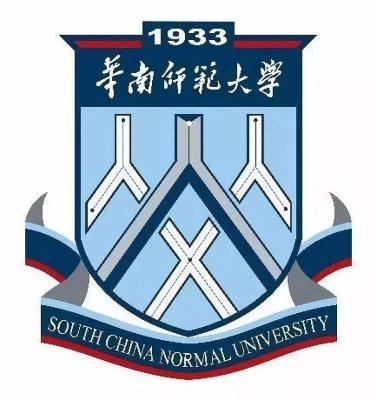 《研究生公共政治课》课程论文（2021-2022学年第二学期）二〇二二  年 论文题目评阅老师学    院 专    业姓    名学    号课程名称